Требования к приложениюОбъем кода должен составлять 2000+ строк кодаПриложение должно генерировать хотя бы 1 PDF отчет с элементами форматированного текста, таблиц и графикиНаличие документированного внутреннего и внешнего APIТаблицы авторизацииСюда входят 2 таблицы, одна подразумевает по собой описание роли пользователя и выдаваемого это роли уровня доступа к системе.Таблица 1 – Структура таблицы Role	Вторая таблица хранит в себя данные о пользователях, о присвоенной им роли, логине и пароле.	Таблица 2 – Структура таблицы Users	Таблицы анализа данных	В эту часть входят таблицы, которые определяют объекты, такие, как Multiplekser и Port, они создают объект в таблице Objects, который используется, как объект мониторинг далее.	Таблица 3 – Структура таблицы MultiplekserТаблица 4 – Структура таблицы Pole	Таблица 5 – Структура таблицы Objects	Далее создаются таблицы, которые содержат в себе информацию, для образования понятий «нормальных» и «аварийных» событий, применительно к разрабатываемой системе. 	Так, таблицы Sostoyanie_multi, Signal, и Sostoyanie_porta, содержат в себе информацию для образования событий. 	Таблица 6 – Структура таблицы Sostoyanie_multiТаблица 7 – Структура таблицы SignalТаблица 8 – Структура таблицы Sostoyanie_porta	Далее эти таблицы объединяются в одну, и определяют, какие возможные события (состояния) могут быть с объектом. Это происходит в таблице Sobitiya..	Таблица 9 – Структура таблица Sobitiya	Эта таблица формирует возможные ситуации, которые возникают с объектом и в зависимости, от которых, записи в таблице Arhiv, будут окрашиваться в определенный цвет, указывает на состояние записи, собранной с того или иного объекта.Таблица 10 – Структура таблицы Arhiv	И последняя таблица Avar_situacii, в которую помещаются записи, имеющие критический уровень ошибки и имеющую дополнительные поля, для указания даты её устранения и описание работ, которые для этого производились,	Таблица 11 – Структура таблицы Avar_situacii2.2 Проектирование форм	Для данного проекты будет достаточно 3 основных форм, для авторизации и выбора функционала, который должна предоставить система.	При запуске системы пользователю необходимо будет зайти в систему, для это используется форма авторизации.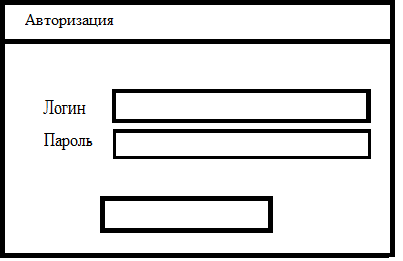 После прохождения авторизации пользователю будет открываться другая форма, в зависимости от его должности и присвоенных ей прав, это либо форма администратор, визуальное представление, либо форма оператора.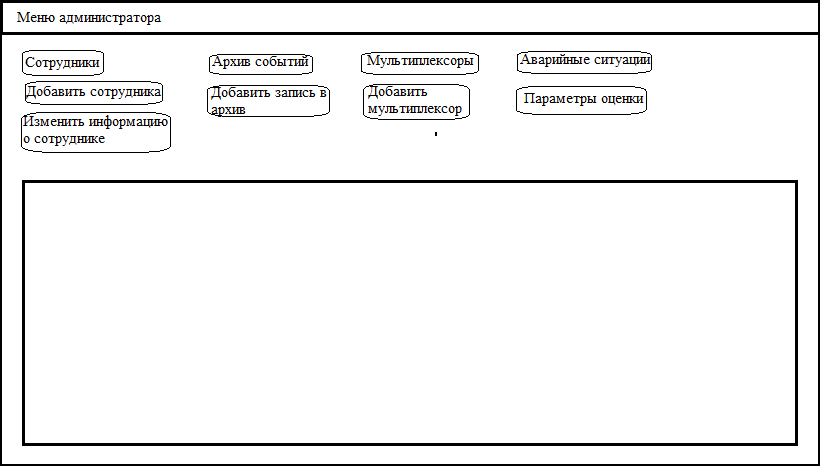 Кнопка сотрудники выводит информацию о занесенных в систему сотрудниках, кнопки добавить сотрудника/изменить информацию открывают формы для добавления нового пользователя и изменения информации о выбранном. Архив событий выводит информацию о записях состояний объектов, выделяя записи в соответствии с определенным типом событий (нет окраса – id_событие = 1; зеленый – событие = 2; зеленый – id_событие = 3; желтый – id_событие = 4; красный – id_событие = 5; красный – id_событие = 6. Кнопка добавить запись открывает форму, где указывается номер объекта, дата фиксации, и выбираются данные о состоянии из таблиц (состояние_мульти, сигнал и состояние_порта), которые определяют тип id_событие и указывает как выделить строку. Кнопка аварийные ситуации выводит данные о записях, которые имеют id_событие> 2, также выделяя их цветом. Кнопка Параметры оценки открывает форму, где указаны что подразумевается под id_события (т.е. табличка, где указаны id_события и Наличие_доступа из таблиц состояние_мульти и сигнал, и Тип_ошибки из таблицы состояние_порта).А кнопка мультиплексоры… ну по хорошему она должна открывать форму или выводить в область типа картинки мультиплексоров (подписанные прямоугольники/квадраты) и при нажатии на них открывалась бы форма в которой есть информация о том, в каких объектах содержится тот или иной мультиплексор ну и может табличка записей для него, но может хватит и просто выводить табличку по типу Мультиплексор (название) / Порт (тип) / Объект, который они образуют / Назначение мультиплексора (диспетчерское наименование из таблицы Мультиплексор).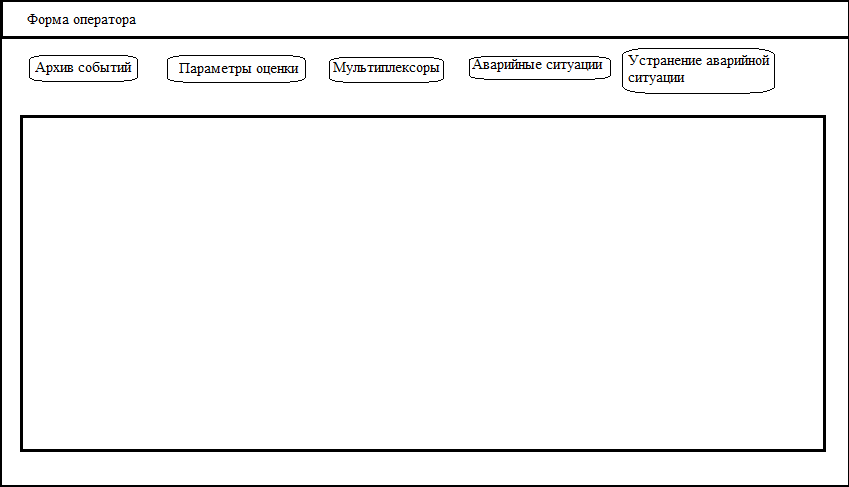 Кнопки архив событий и аварийные ситуации выводят таблицы с содержащимися в них данными. Кнопка устранения аварийных ситуаций открывает форму, где можно внести информацию о дате устранения и проведенных работах для устранения этих ситуаций.Ну что-то типа такого, но если область привязывается к одной записи (таблице), то видимо придется для условных архива/сотрудников/аварийных ситуаций делать различные формы, а в этих просто оставлять что-то типа меню, где чисто расположены кнопки.СтолбецТип данныхОписаниеКлючid_roleintegerИдентификатор ролиPrimaryNameVarchar (20)Наименование роли-PravaIntegerУровень доступа, который предоставляет роль к системе-СтолбецТип данныхОписаниеКлючId_userIntИдентификатор пользователяPrimaryId_roleIntИдентификатор присвоенной ему ролиForeignNameVarchar (20)Имя пользователя-Second_nameVarchar (20)Фамилия пользователя-LoginVarchar (20)Логин от аккаунта пользователя-Pass Varchar (20)Пароль от аккаунта пользователя- СтолбецТип данныхОписаниеКлючId_multiIntИдентификатор мультиплексораPrimaryName_multiVarchar (20)Наименование мультиплексора-Dispetch_naimenVarchar (30)Описывает название узла- СтолбецТип данныхОписаниеКлючId_portIntИдентификатор портаPrimaryType_portVarchar (15)Указывает тип порта-PoyasnenieVarchar (30)Пояснение к типу порта, указывает полное название порта -СтолбецТип данныхОписаниеКлючId_objectIntИдентификатор объектаPrimaryId_multiIntУказывает на идентификатор мультиплексораForeignId_portIntУказывает на идентификатор портаForeignСтолбецТип данныхОписаниеКлючId_sost_multIntИдентификатор состояния мультиплексораPrimaryNalichie_dostupaVarchar (10)Указание, состояния мультиплексора-RashifrovkatextПояснение того, что означает наличие доступа, применительно к мультиплексору-СтолбецТип данныхОписаниеКлючId_signalaIntИдентификатор сигналаPrimaryNalichie_dostupaVarchar (20)Указание, наличия сигнала на портах-RashifrovkatextРасшифровка значения, наличия сигнала-СтолбецТип данныхОписаниеКлючId_sost_pIntИдентификатор состояния портаPrimaryType_oshibkiVarchar (15)Указание типа ошибки на портах-Type_avariitextОписание, что побудило подобную ошибку.-СтолбецТип данныхОписаниеКлючId_sobitIntИдентификатор событияPrimaryId_sost_mIntУказывает на состояние мультиплексораForeignId_signalaIntУказывает на наличие сигнала на портахForeignId_sost_pIntУказывает на состояние портовForeignСтолбецТип данныхОписаниеКлючNum_otchIntНомер записи в архивеPrimaryId_objectintУказывает на объект, который анализируетсяForeignDate_fiksdateДата попадания записи в архив-Id_sobintУказывает на состояния, которые присваивается записям в таблицеForeign	СтолбецТип данныхОписаниеКлючNum_avarIntНомер аварийной записи в таблице-Num_otchintНомер, имеющий запись в таблице ArhivForeignDate_ustrdateДата устранения неполадок-Rashifrovka_rabotTextПодробное описание работ, которые производились над объектом для устранения выявленных ошибок-